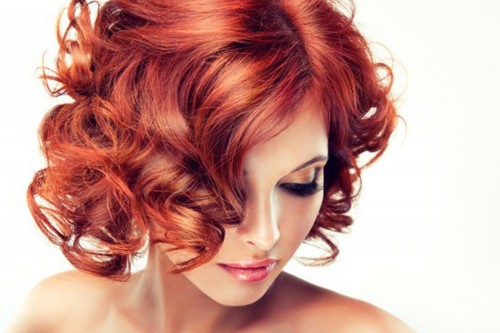 REGULAMIN SZKOLNEGO KONKURSU FRYZJERSKIEGOw PZS w ŁopusznieTemat konkursu: „Karnawałowy zawrót głowy”Termin: 24.02.2020 r. godz. 9:30 Cele Konkursu: rozwijanie uzdolnień oraz zainteresowań w dziedzinie fryzjerstwa,  prezentacja umiejętności fryzjerskich, rozwijanie kreatywności zawodowej wśród młodzieży,kształcenie umiejętności z zakresu stylizacji sylwetki,promowanie idei konkursu, jako środka umożliwiającego uzewnętrznienie własnego potencjału, zaszczepienie w młodzieży zasad zdrowej rywalizacji.Warunki udziału:W konkursie mogą wziąć udział uczniowie  klas technikum fryzjerskiego Zawodnicy wykonują konkurencję na modelkach, dobierają ubiór i makijaż;Zawodnicy wykonują fryzurę z włosów dowolnej długości, prostych, gładkich oraz zaczesanych do tyłu,Dozwolone są ozdoby do włosów, dopinki oraz wszystkie potrzebne produkty wg uznania zawodnika;czas na wykonanie fryzury wraz z całą stylizacją 120 minutWyposażenie stanowiska: Każdy uczestnik konkursu zaopatrzy swoje stanowisko w dodatki wg uznania, zaś narzędzia, materiały i wszelkie wyposażenie zapewnia szkoła.Zasady oceny końcowej i nagrody:inspiracja, pomysł oraz stopień trudności wykreowania postacicałościowy wizerunek modelkikolor, makijaż, wygląd, ubranie,zachowanie przepisów bhpNa zwycięzców czekają atrakcyjne nagrody rzeczowe, wszyscy uczestnicy otrzymują dyplomy Zgłoszenia przyjmują  p. Anna Skrzypczyk, p. Agata Świeboda, p. Ewa Kowalczykdo 20 lutego 2020r. SERDECZNIE ZAPRZSZAMY DO WZIĘCIA UDZIAŁU W KONKURSIE